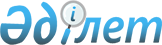 Зырян ауданының мәслихатының шешімінің күші жойылды деп тану туралыШығыс Қазақстан облысы Алтай ауданы мәслихатының 2020 жылғы 24 маусымдағы № 68/3-VI шешімі. Шығыс Қазақстан облысының Әділет департаментінде 2020 жылғы 8 шілдеде № 7285 болып тіркелді
      ЗҚАИ-ның ескертпесі.

      Құжаттың мәтінінде түпнұсқаның пунктуациясы мен орфографиясы сақталған.
      Қазақстан Республикасының 2016 жылғы 6 сәуірдегі "Құқықтық актілер туралы" Заңының 50-бабының 2-тармағына сәйкес, Алтай ауданының мәслихаты ШЕШІМ ҚАБЫЛДАДЫ:
      1. Зырян ауданының мәслихатының 2017 жылғы 10 ақпандағы № 12/2-VI "Зырян ауданының мәслихат аппараты" мемлекеттік мекемесінің қызметтік куәлік беру қағидаларын және оның сипаттамасын бекіту туралы" (нормативтік құқықтық актілердің мемлекеттік тіркеу Тізілімінде № 4909 тіркелген, Қазақстан Республикасы нормативтік құқықтық актілерінің Эталондық бақылау банкінде электрондық түрде 2017 жылғы 28 наурызда жарияланған) шешімінің күші жойылды деп танылсын.
      2. Осы шешім 2020 жылғы 5 маусымнан бастап қолданысқа енгізіледі.
					© 2012. Қазақстан Республикасы Әділет министрлігінің «Қазақстан Республикасының Заңнама және құқықтық ақпарат институты» ШЖҚ РМК
				
      Сессия төрағасы

С. Мангулова

      Алтай ауданының мәслихат хатшысы

Л. Гречушникова
